                               ҠАРАР                     	     	                                      РЕШЕНИЕ«16» май   2017 й.               №25-1                      «16» мая  2017 г.Об утверждении отчета об исполнении бюджета сельского поселения  Удельно-Дуванейский сельсовет муниципального района Благовещенский район Республики Башкортостан за 2016 годСовет сельского поселения Удельно-Дуванейский сельсовет муниципального района Благовещенский район Республики Башкортостан              Р Е Ш И Л:1. Утвердить отчет об исполнении бюджета сельского поселения Удельно-Дуванейский сельсовет муниципального района Благовещенский район Республики Башкортостан за 2016 год по доходам в сумме 2471838 рублей 06 копеек и по расходам в сумме 2422224 рубля 73 копейки, со следующими показателями по:1) доходам бюджета сельского поселения Удельно-Дуванейский сельсовет муниципального района Благовещенский район Республики Башкортостан за 2016 год по кодам классификации доходов бюджетов согласно приложению № 1 к настоящему Решению;2) доходам бюджета сельского поселения Удельно-Дуванейский сельсовет муниципального района Благовещенский район Республики Башкортостан за 2016 год по кодам видов доходов, подвидов доходов, классификации операций сектора государственного управления, относящихся к доходам бюджета согласно приложению № 2 к настоящему Решению;3) распределению расходов бюджета сельского поселения Удельно-Дуванейский сельсовет муниципального района Благовещенский район Республики Башкортостан за 2016 год по разделам,  подразделам, целевым статьям и видам расходов функциональной классификации  расходов бюджетов Российской Федерации согласно приложению № 3 к настоящему Решению;4) распределению расходов по главным распорядителям, распорядителям и прямым получателям средств бюджета сельского поселения Удельно-Дуванейский сельсовет муниципального района Благовещенский район Республики Башкортостан за 2016 год в соответствии с ведомственной структурой расходов  бюджета сельского поселения  Удельно-Дуванейский сельсовет муниципального района Благовещенский район Республики Башкортостан согласно приложению № 4 к настоящему Решению; 5)  источникам  финансирования дефицита бюджета сельского поселения Удельно-Дуванейский сельсовет муниципального района Благовещенский район Республики Башкортостан за  2016 год по кодам классификации источников финансирования дефицитов бюджетов согласно приложению № 5 к настоящему Решению;6) источникам финансирования дефицита сельского поселения Удельно-Дуванейский сельсовет бюджета муниципального района Благовещенский район  Республики Башкортостан за  2016 год по кодам групп, подгрупп, статей, видов источников финансирования дефицитов бюджетов классификации операций сектора государственного управления, относящихся к источникам финансирования дефицитов бюджетов согласно приложению № 6 к настоящему Решению;7) перечню субвенций, передаваемых из бюджета сельского поселения Удельно-Дуванейский сельсовет муниципального района Благовещенский район Республики Башкортостан в бюджет муниципального района Благовещенский район Республики Башкортостан  в 2016 году согласно приложению № 7 к настоящему Решению. 8) перечню муниципальных заимствований сельского поселения Удельно-Дуванейский сельсовет муниципального района Благовещенский район Республики Башкортостан в 2016 году согласно приложению № 8 к настоящему Решению.2. Данное решение вступает в силу со дня подписания и подлежит обнародованию  в установленном порядке.Глава сельского поселения                                                                  Н.С.ЖилинаБАШҠОРТОСТАН РЕСПУБЛИКАhЫБЛАГОВЕЩЕН РАЙОНЫ         МУНИЦИПАЛЬ РАЙОНЫНЫҢ   УДЕЛЬНО-ДЫУАНАЙ АУЫЛ СОВЕТЫ  АУЫЛЫ БИЛӘМӘhЕ СОВЕТЫXXV11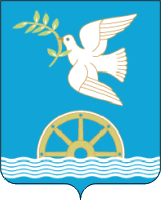 СОВЕТ СЕЛЬСКОГО ПОСЕЛЕНИЯ УДЕЛЬНО-ДУВАНЕЙСКИЙ СЕЛЬСОВЕТМУНИЦИПАЛЬНОГО РАЙОНА БЛАГОВЕЩЕНСКИЙ РАЙОНРЕСПУБЛИКИ  БАШКОРТОСТАН                            XXV11Приложение  №1Приложение  №1к решению Совета сельского поселения 
Удельно –Дуванейский сельсовет муниципального к решению Совета сельского поселения 
Удельно –Дуванейский сельсовет муниципального района Благовещенский район района Благовещенский район Республики БашкортостанРеспублики Башкортостанот  «_____»_________  2017 г.от  «_____»_________  2017 г.№ _________№ _________Ед.Изм.: руб.КлассификацияВид доходаКассовое исполнение\\\\ \ВСЕГО2 471838,06\1000000000\\\ \ДОХОДЫ2 471838,06\1010000000\0000\000 \НАЛОГИ НА ПРИБЫЛЬ, ДОХОДЫ\1010202101\\0000\110 \Налог на доходы физических лиц с доходов, облагаемых по налоговой ставке, установленной пунктом 1 статьи 224 Налогового кодекса Российской Федерации, за исключением доходов, полученных физическими лицами, зарегистрированными в качестве индивидуальных предпринимателей, частных нотариусов и других лиц, занимающихся частной практикой23843,90\1060000000\\0000\000 \НАЛОГИ НА ИМУЩЕСТВО359476,82\1060103010\\0000\110 \Налог на имущество физических лиц, взимаемый по ставке, применяемый к объекту налогообложения, расположенному в границах поселения37565,91\1060601310\\0000\110 \Земельный налог, взимаемый по ставке, установленной подпунктом 1 пункта 1 статьи 394 Налогового кодекса Российской Федерации и применяемой к объекту налогообложения, расположенному в границах поселения90362,00\Земельный налог, взимаемый по ставке, установленной подпунктом 2 пункта 1 статьи 394 Налогового кодекса Российской Федерации и применяемой к объекту налогообложения, расположенному в границах поселения231548,91\1080402001\0000\110Государственная пошлина за совершение нотариальных действий должностными лицами органов местного самоуправления, уполномоченными в соответствии с законодательными актами Российской Федерации на совершение нотариальных действий3990,00\1090000000\0000\000 \ЗАДОЛЖЕННОСТЬ И ПЕРЕРАСЧЕТЫ ПО ОТМЕНЕННЫМ НАЛОГАМ, СБОРАМ И ИНЫМ ОБЯЗАТЕЛЬНЫМ ПЛАТЕЖАМ0,15\1090405003\182\1000\110 \Земельный налог (по обязательствам, возникшим до 1 января 2006 года)0,15\1110000000\0000\000 \ДОХОДЫ ОТ ИСПОЛЬЗОВАНИЯ ИМУЩЕСТВА, НАХОДЯЩЕГОСЯ В ГОСУДАРСТВЕННОЙ И МУНИЦИПАЛЬНОЙ СОБСТВЕННОСТИ1809,00\1110501101\\0000\120 \Арендная плата и поступления от продажи права на заключение договоров аренды за земли до разграничения государственной собственности на землю (за исключением земель, предназначенных  для целей жилищного строительства)1809,00\1140601410\\0000\430Доходы от продажи земельных участков, государственная собственность на которые не разграничена и которые расположены в границах поселений\1170000000\0000\000 \ПРОЧИЕ НЕНАЛОГОВЫЕ ДОХОДЫ90129,83\1170505010\\0000\180 \Прочие неналоговые доходы бюджетов поселений90129,83\2020000000\0000\000 \Дотации  бюджетам  сельских поселений на поддержку мер по обеспечению сбалансированности бюджетов16200,00\2020101010\\0000\151 \Дотации  бюджетам  поселений  на выравнивание уровня бюджетной обеспеченности1018024,2\2020499910\\0000\151 Прочие межбюджетные трансферты, передаваемые бюджетам поселений500000,00\2020905410\\0000\151 \Прочие безвозмездные поступления385101,00\2020235410\\0000\151Субвенции бюджетам поселений на осуществление полномочий по первичному воинскому учету на территориях, где отсутствуют военные комиссариаты72000,00Приложение № 2Приложение № 2Приложение № 2к решению Совета сельского поселения Удельно –Дуванейский сельсовет муниципального района Благовещенский район Республики Башкортостанк решению Совета сельского поселения Удельно –Дуванейский сельсовет муниципального района Благовещенский район Республики Башкортостанк решению Совета сельского поселения Удельно –Дуванейский сельсовет муниципального района Благовещенский район Республики Башкортостанот                     2017 г. №от                     2017 г. №от                     2017 г. №Распределение расходов бюджета сельского поселения Удельно-Дуванейский сельсовет муниципального района Благовещенский район Республики Башкортостан  по разделам, подразделам, целевым статьям и видам расходов функциональной    классификации расходов бюджетов Российской Федерации за 2016 годРаспределение расходов бюджета сельского поселения Удельно-Дуванейский сельсовет муниципального района Благовещенский район Республики Башкортостан  по разделам, подразделам, целевым статьям и видам расходов функциональной    классификации расходов бюджетов Российской Федерации за 2016 годРаспределение расходов бюджета сельского поселения Удельно-Дуванейский сельсовет муниципального района Благовещенский район Республики Башкортостан  по разделам, подразделам, целевым статьям и видам расходов функциональной    классификации расходов бюджетов Российской Федерации за 2016 годРаспределение расходов бюджета сельского поселения Удельно-Дуванейский сельсовет муниципального района Благовещенский район Республики Башкортостан  по разделам, подразделам, целевым статьям и видам расходов функциональной    классификации расходов бюджетов Российской Федерации за 2016 годРаспределение расходов бюджета сельского поселения Удельно-Дуванейский сельсовет муниципального района Благовещенский район Республики Башкортостан  по разделам, подразделам, целевым статьям и видам расходов функциональной    классификации расходов бюджетов Российской Федерации за 2016 годНаименованиеРзПрЦсВрСуммаВСЕГО 2422224,73Администрация сельского поселения Новонадеждинский сельсовет муниципального района Благовещенский район Республики Башкортостан2422224,73Общегосударственные расходы01001193793,69Функционирование высшего должностного лица субъекта Российской Федерации и органа местного самоуправления01001193793,69Руководство и управление в сфере установленных функций010000100001316869,67Глава муниципального образования01020020300244524945,61Центральный аппарат01040020400244791924,06Национальная оборона020072000Мобилизационная и вневойсковая подготовка020372000Фонд компенсаций0203001360072000Осуществление первичного воинского учета на территориях, где отсутствуют военные комиссариаты02030013600 24472000Обеспечение противопожарной безопасности0310202000024421031,86Дорожное хозяйство (дорожные фонды)04095220400244376230,00Другие вопросы в области национальной экономики04123380000244Жилищно-коммунальное хозяйство050048722,53Коммунальное хозяйство050248722,53Мероприятия в области коммунального хозяйства0502351050048722,53Выполнение функций органами местного самоуправления0502351050024448722,53Благоустройство05036000000204349,03Содержание зданий05036000100244104853,63текущий ремонт0503600040024499495,40Культура0801124150,64Обеспечение деятельности подведомственных учреждений08014409900111531,38Культурно-досуговое обслуживание08014409900244111531,38Обеспечение деятельности подведомственных учреждений0801442990012619,26Библиотечное обслуживание0801442990024412619,26Приложение № 3Приложение № 3Приложение № 3к решению Совета сельского поселения Удельно –Дуванейский сельсовет муниципального района Благовещенский район Республики Башкортостанк решению Совета сельского поселения Удельно –Дуванейский сельсовет муниципального района Благовещенский район Республики Башкортостанк решению Совета сельского поселения Удельно –Дуванейский сельсовет муниципального района Благовещенский район Республики Башкортостанот                           2017г. № от                           2017г. № от                           2017г. № Ведомственная структура расходов бюджета сельского поселения Удельно-Дуванейский сельсовет муниципального района                                                                                                                                                                                                                                                                                                                                                                                                                                                                                                                                                                Благовещенский район Республики Башкортостан за 2016 годВедомственная структура расходов бюджета сельского поселения Удельно-Дуванейский сельсовет муниципального района                                                                                                                                                                                                                                                                                                                                                                                                                                                                                                                                                                Благовещенский район Республики Башкортостан за 2016 годВедомственная структура расходов бюджета сельского поселения Удельно-Дуванейский сельсовет муниципального района                                                                                                                                                                                                                                                                                                                                                                                                                                                                                                                                                                Благовещенский район Республики Башкортостан за 2016 годВедомственная структура расходов бюджета сельского поселения Удельно-Дуванейский сельсовет муниципального района                                                                                                                                                                                                                                                                                                                                                                                                                                                                                                                                                                Благовещенский район Республики Башкортостан за 2016 годВедомственная структура расходов бюджета сельского поселения Удельно-Дуванейский сельсовет муниципального района                                                                                                                                                                                                                                                                                                                                                                                                                                                                                                                                                                Благовещенский район Республики Башкортостан за 2016 годВедомственная структура расходов бюджета сельского поселения Удельно-Дуванейский сельсовет муниципального района                                                                                                                                                                                                                                                                                                                                                                                                                                                                                                                                                                Благовещенский район Республики Башкортостан за 2016 годНаименованиеГлаваРзПрЦСВРСуммаВСЕГО 2422224,73Администрация сельского поселения Удельно-Дуванейский сельсовет муниципального района Благовещенский район Республики Башкортостан2422224,73Общегосударственные расходы79101001193793,69Функционирование высшего должностного лица субъекта Российской Федерации и органа местного самоуправления79101001193793,69Руководство и управление в сфере установленных функций791010000100001316869,67Глава муниципального образования79101020020300244524945,61Центральный аппарат79101040020400244791924,06Национальная оборона791020072000Мобилизационная и вневойсковая подготовка791020372000Фонд компенсаций7910203001360072000Осуществление первичного воинского учета на территориях, где отсутствуют военные комиссариаты79102030013600 24472000Обеспечение противопожарной безопасности7910310202000024421031,86Дорожное хозяйство (дорожные фонды)79104095220400244376230,00Другие вопросы в области национальной экономики79104123380000244Жилищно-коммунальное хозяйство791050048722,53Коммунальное хозяйство791050248722,53Мероприятия в области коммунального хозяйства7910502351050048722,53Выполнение функций органами местного самоуправления7910502351050024448722,53Благоустройство79105036000000204349,03Содержание зданий79105036000100244104853,63Текущий ремонт  7910503600050024499495,40Культура7960801124150,64Обеспечение деятельности подведомственных учреждений79608014409900111531,38Культурно-досуговое обслуживание79608014409900244111531,38Обеспечение деятельности подведомственных учреждений7960801442990012619,26Библиотечное обслуживание7960801442990024412619,26